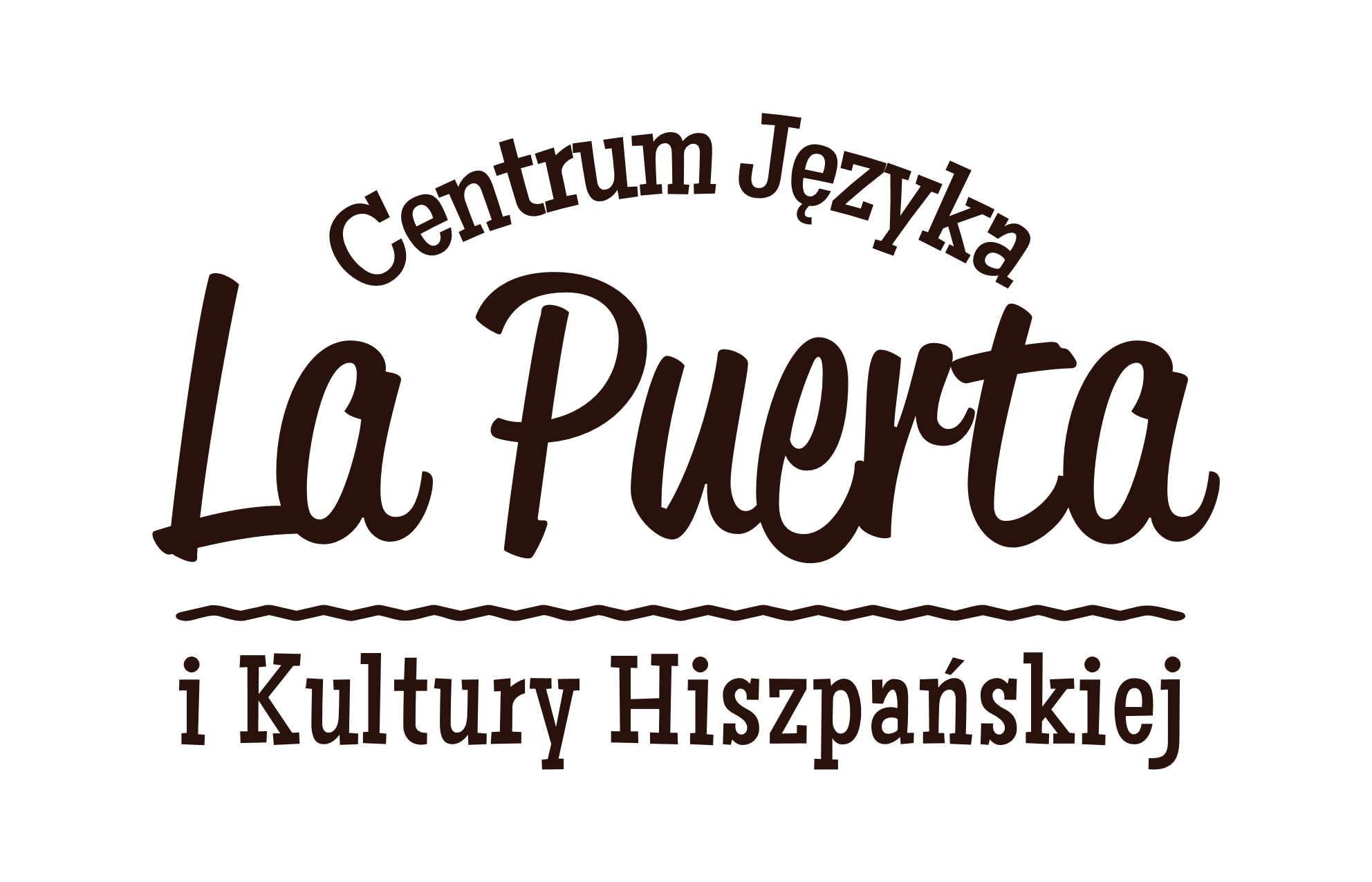 HARMONOGRAM  SZKOLENIA W RAMACH PROJEKTU „PODNOSIMY KOMPETENCJE”.Realizowanego przez Centrum Języka i Kultury Hiszpańskiej La Puerta Beata Snopek.		Miejsce realizacji: ul. Prosta 38; OlsztynNazwa szkolenia : język niemiecki A1L.P.DATAGODZINAILOŚĆ GODZIN LEKCYJNYCH1.2017.09.1217:35 - 19:052x 45 minut2.2017.09.1417:35 - 19:052x 45 minut3.2017.09.1917:35 - 19:052x 45 minut4.2017.09.2117:35 - 19:052x 45 minut5.2017.09.2617:35 - 19:052x 45 minut6.2017.09.2817:35 - 19:052x 45 minut7.2017.10.0317:35 - 19:052x 45 minut8.2017.10.0517:35 - 19:052x 45 minut9.2017.10.1017:35 - 19:052x 45 minut10.2017.10.1217:35 - 19:052x 45 minut11.2017.10.1717:35 - 19:052x 45 minut12.2017.10.1917:35 - 19:052x 45 minut13.2017.10.2417:35 - 19:052x 45 minut14.2017.10.2617:35 - 19:052x 45 minut15.2017.10.3117:35 - 19:052x 45 minut16.2017.11.0217:35 - 19:052x 45 minut17.2017.11.0717:35 - 19:052x 45 minut18.2017.11.0917:35 - 19:052x 45 minut19.2017.11.1417:35 - 19:052x 45 minut20.2017.11.1617:35 - 19:052x 45 minut21.2017.11.2117:35 - 19:052x 45 minut22.2017.11.2317:35 - 19:052x 45 minut23.2017.11.2817:35 - 19:052x 45 minut24.2017.11.3017:35 - 19:052x 45 minut25.2017.12.0517:35 - 19:052x 45 minut26.2017.12.0717:35 - 19:052x 45 minut27.2017.12.1217:35 - 19:052x 45 minut28.2017.12.1417:35 - 19:052x 45 minut29.2017.12.1917:35 - 19:052x 45 minut30.2017.12.2117:35 - 19:052x 45 minut